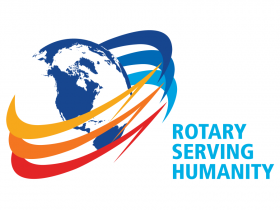 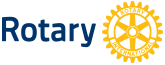               Klinga Rotaryklubb  Dato: 15.10.18           Møte nr:  7             	Klinga Rotaryklubb 2018-2019Nyheter/Rotarysaker:Vinner av vinlotteri OleFødselsdager:Gratulerer med dagen til Kjell som var 13 oktober.3-minutterIngen 3 minutter denne gang, neste er Trygve og August.Referat fra programBesøk av Inge Ryan, som informerte om nye Namsos, sammen slåing av kommunene. Guvernør besøk tirsdag 27. nov.Styremøte 3. nov.Det blir innsamlings aksjon 21 oktober, de som ønsker å bidra ta kontakt med Bjørnar.Oppmøte og annet rotaryarbeid:Oppmøte 13 stkNeste møte:(når og hva)Blir sendt sms.